  Комплексная  работа за курс начальной школы.Структура работы.Итоговая комплексная работа состоит из двух частей – основной и дополнительной.В основной - 16 заданий. Они направлены на оценку сформированности таких способов действий и понятий, которые служат опорой в дальнейшем обучении. В работу входят задания по русскому языку, чтению, математике, окружающему миру. Содержание и уровень сложности заданий основной части соотносятся с таким показателем достижения планируемых результатов обучения, как «учащиеся могут выполнить самостоятельно и уверенно». Поэтому выполнение заданий основной части обязательно для всех учащихся, а полученные знания можно рассматривать как показатель успешности достижения учеником базового уровня требований.Задания дополнительной части имеют более высокую сложность; их выполнение может потребовать самостоятельного «рождения» ребёнком нового знания или умений непосредственно в ходе выполнения работы, более активного привлечения личного опыта. Поэтому выполнение заданий дополнительной части необязательно – они выполняются только на добровольной основе. Соответственно и негативные результаты по заданиям дополнительной части интерпретации не подлежат. Успешное выполнение этих заданий может рассматриваться как показатель достижения учеником повышенного уровня требований и служит поводом исключительно для дополнительного поощрения ребёнка, а не в ущерб ему.В дополнительной части 6  заданий, для получения поощрительных баллов нужно выполнить, как минимум, три по-своему выбору.Леса России.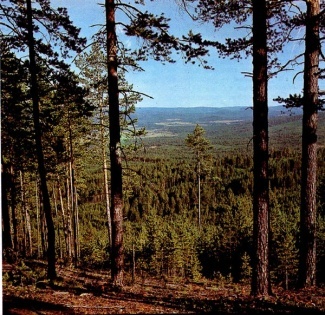 Россия – самая лесная страна в  мире: половина всей земли покрыта лесом.Лес – это гигантский дом. Сколько деревьев в лесах России! Между прочим, каждое пятое из них – ценной породы.Ближе к северу лес хвойный, тёмный, непроходимый, одно слово – тайга. Учёные считают, что «тайга» - монгольское слово. Оно означает «дремучий хвойный лес».К югу от тайги леса уже совсем другие – смешанные. Зелень этого леса светлая, яркая.Ещё южнее растёт лиственный лес.        Он – как многоэтажный дом – многоярусный. Под кронами основных высоких деревьев выстраиваются деревья пониже: черёмуха, рябина, дикие яблони. А под ними ещё один «этаж» - крупные кустарники, например, орешник. Но самый главный в лиственном лесу, конечно, могучий величавый дуб.А вот леса на юге Дальнего Востока России, в Приморье, напоминают джунгли. Там тепло, влажно, зима мягкая, лето длинное, поэтому и деревья высятся широколиственные, с роскошными раскидистыми кронами, вечнозелёным убором, буйно разрастаются громадных размеров травы и кустарники.В дальневосточных лесах есть деревья, чья древесина ценится во всём мире, она прочная, крепкая:  граб, ясень, тис.Лес – не только источник сырья, кормовые угодья и щедрая кладовая, он ещё и защитник.Лес закрывает поля и сады от сухих ветров, задерживает таяние снега – от этого на полях созревают потом богатые урожаи. Леса защищают реки от обмеления и ослабляют наводнения.Лес очищает воздух. Не случайно его называют «лёгкими планеты». Благодаря лесу, людям есть чем дышать!Лес России заряжает человека добротой и покоем. Лес – бескорыстный и верный друг.                                                                                              121 словоОсновная частьПостарайся выполнить все задания этой части. Выполняй их по порядку.Задание 1. Начни читать текст про себя или тихо, вполголоса. По сигналу учителя поставь галочку после того слова, до которого дочитаешь. Дочитай текст до конца.Задание 2. Выбери отрывок, где говорится о пользе леса. Спиши его.………………………………………………………………………………………………………………………………………………………………………………………………………………………………………………………………………………………………………………………………………………………………………………………………………………………………………………………………………………………………………………………………………………………………………………………………………………………………………………………………………………………………………………………………………………………………………………………………………………………………………………………………………………………………………………………………………………………………………………………………………………………………………………………………………………………………………………………………………………………………………………………………………………………………………………………………………………………………………………………………………………………………………………………………………………………………………………………………………………………………………………………………………………………………………………………………………………………………………………………………………………………………………………………………………………………………………………………………………………………………………………………………Проверь. Если надо, аккуратно исправь.Задание 3. Что значит  «тайга»  по–монгольски?……………………………………………………………………………………………………………………Задание 4. Распредели в две группы названия пород деревьев:сосна, яблоня, дуб, пихта, лиственница, ель. Подпиши названия групп.……………………………………………….                           ……………………………………………………..……………………………………………….                           ……………………………………………………..………………………………………………..                          …………………………………………………………………………………………………………                         ………………………………………………………………………………………………………..                          ………………………………………………….....        Задание 5. Выбери правильный ответ и подчеркни.Дуб выше яблони, а яблоня выше тиса. Что ниже?дуб             яблоня           тисЗадание 6. Запиши решение и ответ.Большой лесной голубь может подняться на высоту 2 400 метров, а скворец – на 100 метров. Во сколько раз выше поднимается лесной голубь?……………………………………………………………………………………………………………………………..……………………………………………………………………………………………………………………………..Задание 7. Запиши решение и ответ.Один цветок одуванчика даёт 200 семян. На растении бывает до шести цветков. Сколько одуванчиков может получиться на следующий год из одного растения?………………………………………………………………………………………………………………………………………………………………………………………………………………………………………………………………Задание 8. Выполни разбор предложения и подпиши названия частей речи.Лес закрывает поля и сады от сухих ветров.Задание 9. Произведи морфемный разбор слов (по составу):тёмный, южный, очищает, защитник, задерживает, (на) полях.Задание 10.Подчеркни слово, где звуков больше, чем букв:тайга, юг, деревья, друг.Задание 11. Реши задачу.Ежегодно школьники помогают высаживать молодые деревья. Длина участка 19м, а ширина – 12м. Какова площадь и периметр засеваемого участка?……………………………………………………………………………………………………………………………………………………………………………………………………………………………………………………………………………………………………………………………………………………………………………………………….Задание 12. Переведи в другие единицы измерения:Птицы летают на высоте:скворец – 100м=……………дмворона – 2 500м=………….км…………мхищники 4 000м=……………дмжуравль – 4 500м=……………км……………….мЗадание 13. Составь цепь питания жителей лесной полосы:Задание 14. Подчеркни  названия жителей лесной полосы:белый медведь, муравей, лемминг, куропатка, барсук, хомяк, бурый медведь, ёж, песец, верблюд, корсак, заяц.Задание 15. Выбери и запиши из текста слова с непроизносимыми согласными:…………………………………………………………………………………………………………………………Задание 16. Запиши синоним к слову дремучий (вернись к тексту).……………………………………………………………………………………………………………..Дополнительная часть.Задания 17 – 23можно выполнять в любом порядке.Постарайся выполнить не меньше трёх заданий.Задание 17. Произведи морфологический разбор слова (как часть речи):(К) югу -……………………………………………………………………………………………………………………………………………………………………………………………………………………………………………………………..Задание 18. Реши задачу:Сорока со скоростью 56км/час пролетела 3часа. Сколько времени понадобится щеглу, чтобы преодолеть это расстояние, если его скорость 21км/час? ……………………………………………………………………………………………………………………………………………………………………………………………………………………………………………………………………………………………………………………………………………………………………………………………………………………………………………………………………………………………………………………………….Задание 19. Обведи кружком правильный ответ.Жанр данного текста:а) роман,б)  былина,в) рассказ.Задание 20. Продолжи предложение:Природное сообщество – это………………………………………………………………………… ……………………………………………………………………………………………………………………Задание 21. Напиши крупные реки России лесной зоны:………………………………………………………………………………………………………………………….Задание 22. Запиши решение задачи:Туристы проходили за х дней по а км в день, потом ещё у км. Сколько им осталось пройти, если весь путь р км?……………………………………………………………………………………………………………………………………………………………………………………………………………………………………………………………………………………………………………………………………………………………………………………………………………………………………………………………………………………………………………………………….